THAILAND – Chiang Mai – Chiang Mai from a Different Perspective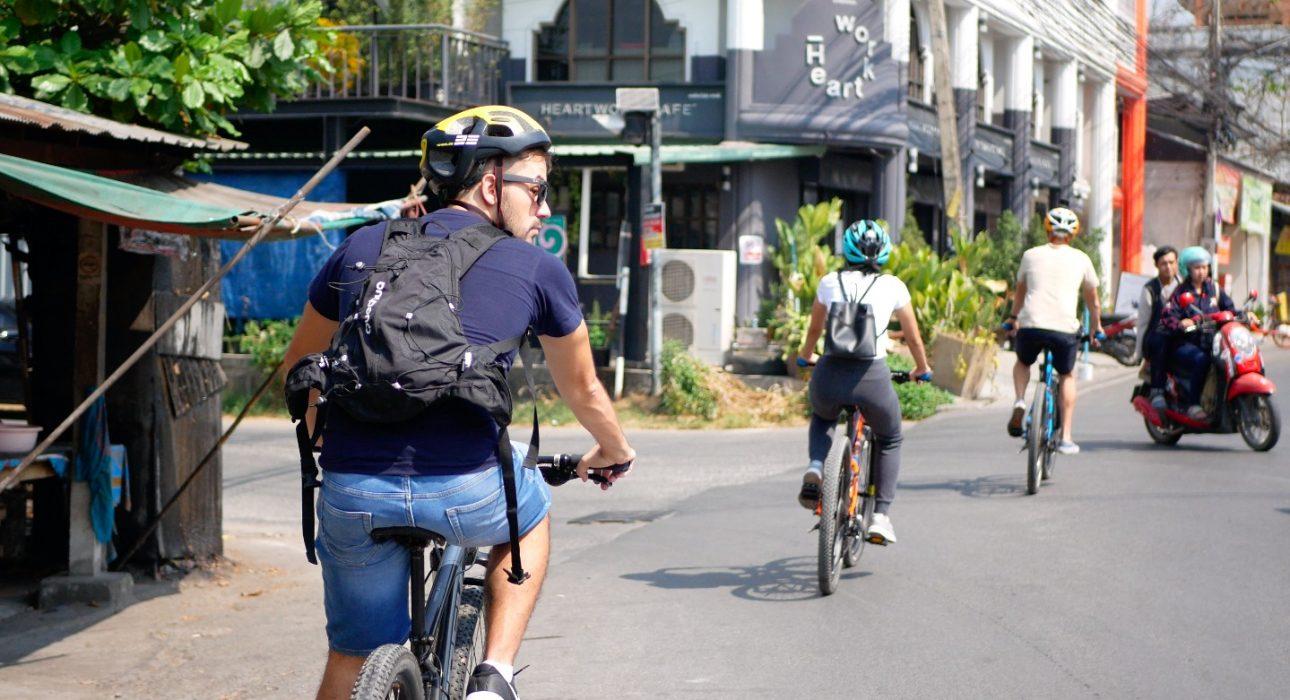 Over ViewThemeArt & Culture, Classic, HoneymoonCountry - CityThailand - Chiang MaiMarket segmentThematic LeisurePrice Level$$$Level of difficultiesLEVEL 1Max pax7SeasonalityAll Year RoundArrival cityChiang MaiDeparture cityChiang MaiDescriptionThe tour starts with heading away from the busy road and into the Wat Sri Suphan area, known for its silversmiths and the Silver Temple in the South of Chiang Mai Gate, then visiting Thippanet market, famous among locals as the most important trading center for amulets and other religious charms. It is a great opportunity to get along some small alleyways south of the city, pass through one of the least visited areas, where many of the hill-tribe people who come to the city hold high hopes of making good money. This neighborhood provides a stark contrast to the luxury hotels and trendy restaurants found elsewhere in the city. Then travelers takes a chance to cycle along remnants of the city’s ancient wall towards the Muang Mai Market. This open air market is Chiang Mai’s biggest market, spanning several blocks and is busy 24/7. Locals come here to buy fresh produce straight from the farmers, and it’s the perfect spot to observe local life, as well as to refresh oneself with some fresh fruit and coconut water. The final stop is to Thapae Gate and into the historical city center to explore some of the back alleys and visit some of Chiang Mai’s highlights, including Wat Chedi Luang and the Three Kings Monument.Can be combined withThematic LeisureChiang Mai – Half day Pantawan cooking classSelling pointsA cycling tour through famous sights with interesting and rarely visited areas of Chiang MaiPerfect for people who do not have a lot of time but want a genuine perspective and experience of the cityTo discover the diversity of culture, history and local life of Chiang MaiFor cycling and experienced lovers since some parts of the journey are busy with trafficSustainabilityLevel Of The ExcursionMedium – This activity offers tangible positive contributions to the local community, culture and/or environmentThe Impact Of This ExcursionSocial/cultural ImpactCultural Conservation, Empowerment and educationEnvironment ImpactTransportationEconomic ImpactLocal individual benefits, Community benefitsAdditional InformationPositive impactsThis activity shows known and unknown areas of Chiang Mai city by using a bicycle as means of transportation. It focuses on culture and crafts as well as some main highlights. Stops along the way bring economic benefits to the visited areas.Negative impactsNo negativeTime And TransportationPhotos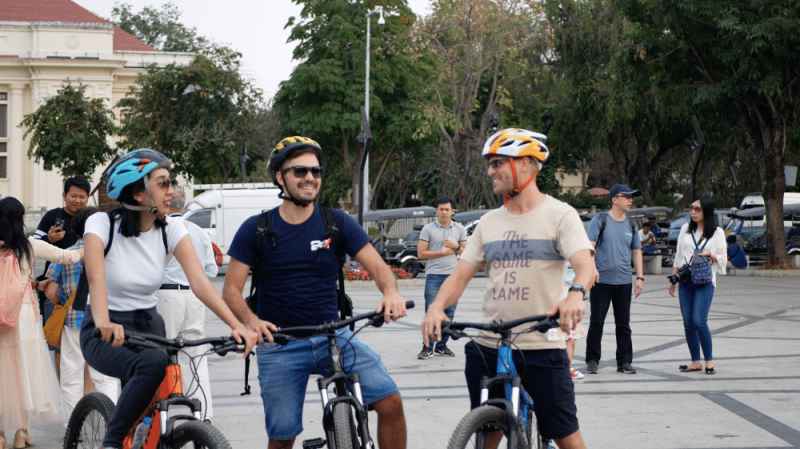 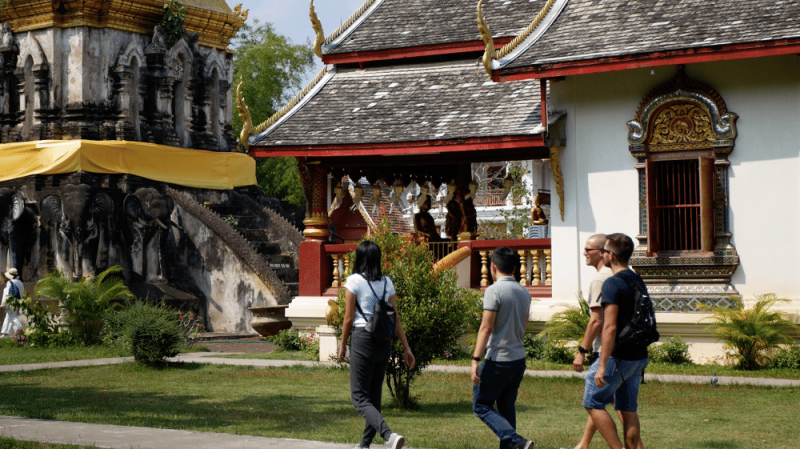 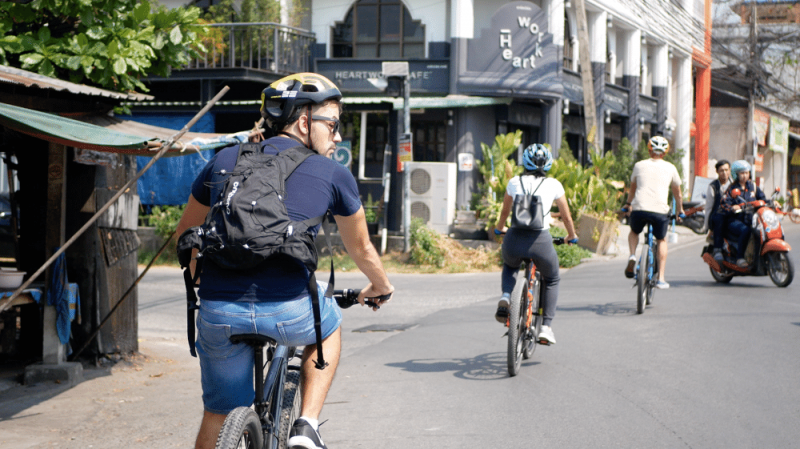 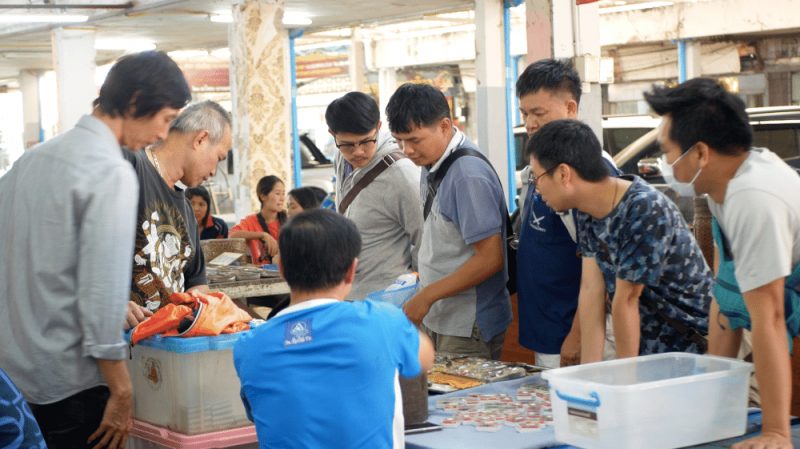 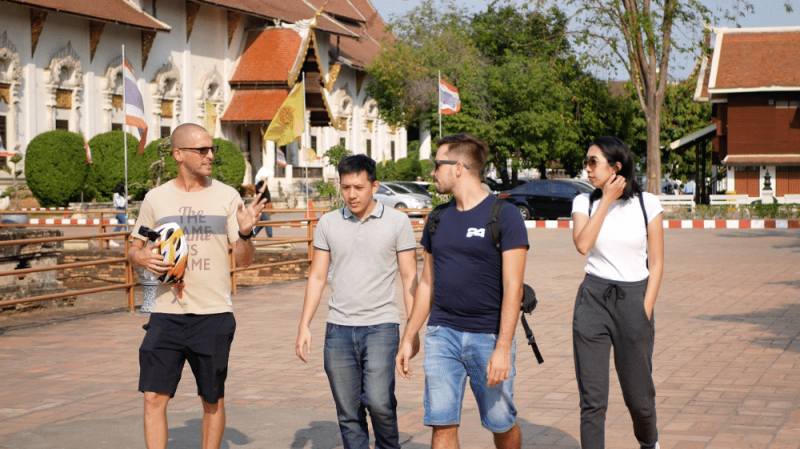 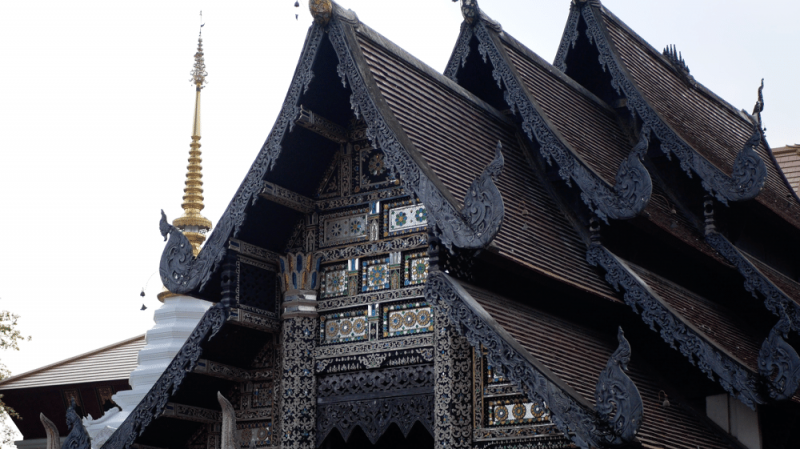 Easia Travel Head OfficeVietnam Head OfficeC/o: ATS Hotel, Suite 326 &327, 33B Pham Ngu Lao Street, Hanoi, VietnamTel: +84 24-39 33 13 62www.easia-travel.comFrom To Km ByDuration Road condition Bike Rental ShopDoi Suthep Temple17,5Car30 minutesGood but crowdedChiang Mai Plaza HotelBike Rental Shop1,5Car5 minutesGood but crowdedThe Park HotelBike Rental Shop3Car10 minutesGood but crowded